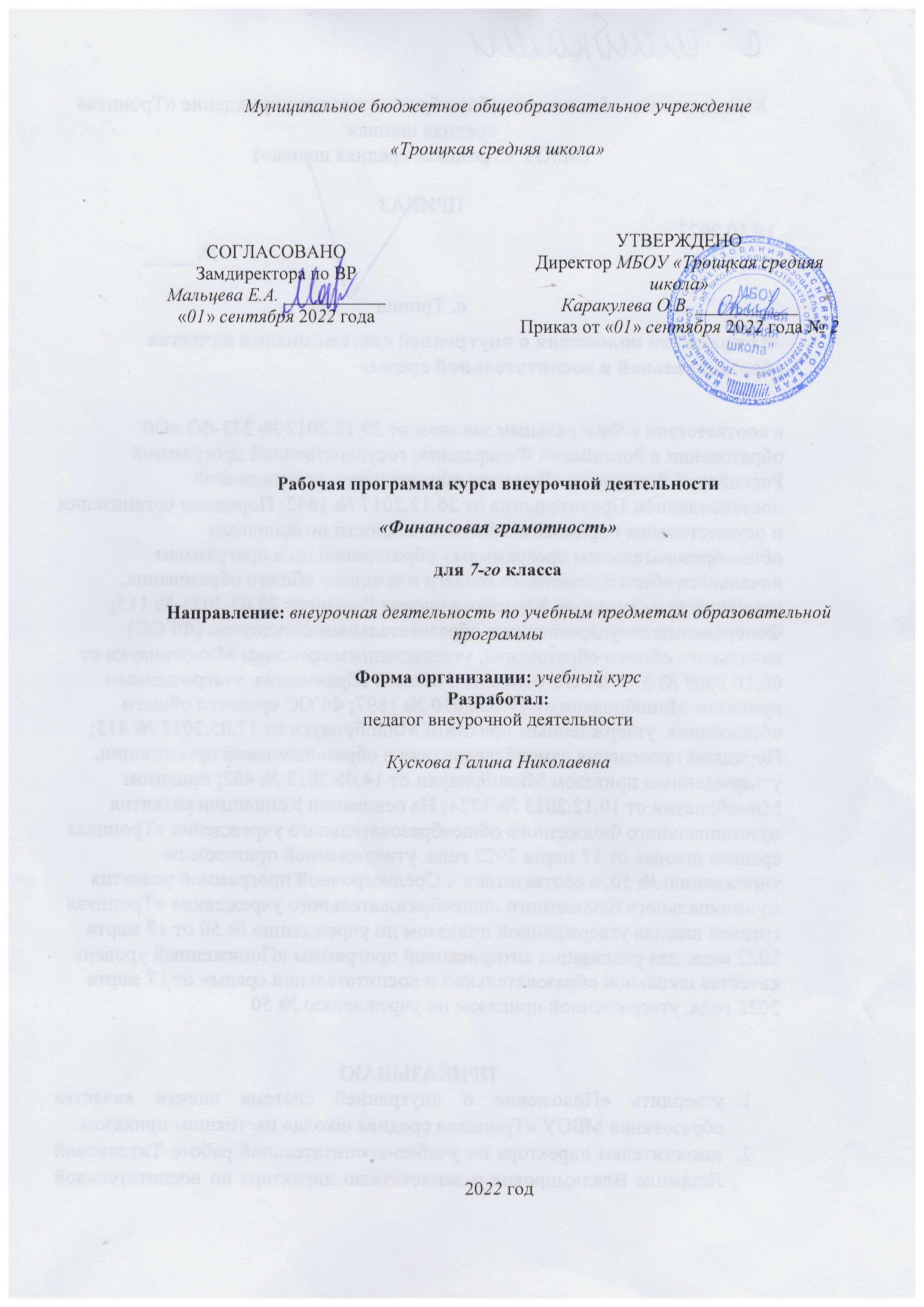 1.Пояснительная записка     Рабочая программа данного учебного курса внеурочной деятельности разработана в соответствии с требованиями:Федерального закона от 29.12.2012 № 273 «Об образовании в Российской Федерации»;приказа Минпросвещения от 31.05.2021 № 287 «Об утверждении федерального государственного образовательного стандарта основного общего образования»;Методических рекомендаций по использованию и включению в содержание процесса обучения и воспитания государственных символов Российской Федерации, направленных письмом Минпросвещения от 15.04.2022 № СК-295/06;письма Минпросвещения России от 17.06.2022 № 03-871 «Об организации занятий "Разговоры о важном"»;Методических рекомендаций по реализации цикла внеурочных занятий «Разговоры о важном», направленных письмом Минпросвещения от 15.08.2022 № 03-1190;Методических рекомендаций по уточнению понятия и содержания внеурочной деятельности в рамках реализации основных общеобразовательных программ, в том числе в части проектной деятельности, направленных письмом Минобрнауки от 18.08.2017 № 09-1672;Стратегии развития воспитания в Российской Федерации на период до 2025 года, утвержденной распоряжением Правительства от 29.05.2015 № 996-р;СП 2.4.3648-20;СанПиН 1.2.3685-21;основной образовательной программы МБОУ «Троицкая средняя школа», утвержденной приказом от 01.09.2022 № 2.
Место курса в плане внеурочной деятельности МБОУ «Троицкая средняя школа»: учебный курс предназначен для обучающихся 7 класса рассчитан на 34 часа. Программа курса внеурочной деятельности разработана с учетом рекомендаций примерной программы воспитания. Это позволяет на практике соединить обучающую и воспитательную деятельность педагога, ориентировать ее не только на интеллектуальное, но и на нравственное, социальное развитие ребенка. Это проявляется:в выделении в цели программы ценностных приоритетов;в приоритете личностных результатов реализации программы внеурочной деятельности, нашедших свое отражение и конкретизацию в примерной программе воспитания;в интерактивных формах занятий для обучающихся, обеспечивающих их вовлеченность в совместную с педагогом и сверстниками деятельность.    Рабочая программа составлена в соответствии с авторской программой. Цели изучения курса «Финансовая грамотность»:•  удовлетворение познавательных потребностей обучающихся в области финансов, формирование активной жизненной позиции, основанной на приобретённых знаниях, умениях и способах финансово грамотного поведения;•  воспитание интереса учащихся к дальнейшему получению знаний в сфере финансовой грамотности, к учебно-исследовательской и проектной деятельности в области экономики семьи.Задачи:приобрести опыт в сфере финансовых отношений в семье; применение полученных знаний и умений для решения элементарных вопросов в области экономики семьи; развитие собственной финансовой грамотности и выработка экономически грамотного поведения, а также способов поиска и изучения информации в этой области; показать реальные возможности  по повышению личной финансовой защищенности и росту уровня материального благополучия семьи;способствовать формированию у школьников нового типа мышления, содержащего установки на активное экономическое поведение, соответствующее их финансовым возможностям.Рабочая программа реализуется с использованием  УМК  «Вигдорчик Е., Липсиц И., Корлюгова Ю., Половникова А. Финансовая грамотность. 5—7 классы»  в составе: 1.  Финансовая грамотность: учебная программа.    5-7 классы  общеобразоват. орг. / Е.А.Вигдорчик, И.В.Липсиц, Ю.Н. Корлюгова, А.В. Половникова -  М.: ВАКО, 2018. 2.  Корлюгова Ю.Н., Половникова А.В. Финансовая грамотность: Методические рекомендации для учителя.  5-7  классы общеобразоват. орг.— М.: ВАКО, 2018. 3. Липсиц И.В., Вигдорчик Е.А. Финансовая грамотность: материалы для учащихся.  5-7 классы общеобразоват. орг. - М.: ВАКО, 2018. 4.  Корлюгова Ю.Н., Половникова  А.В. Финансовая грамотность: рабочая тетрадь. 5-7 классы общеобразоват. орг. - М.: ВАКО, 2018.5.  Корлюгова Ю.Н., Половникова А.В. Финансовая грамотность: материалы для родителей. 5-7 классы общеобразоват. орг. - М.: ВАКО, 2018.Содержание учебного курсаРаз дел 1. Семья и государство: как они взаимодействуют (16 ч)Налоги. Налоги — обязательные платежи, собираемые государством. Направления государственных расходов. Виды налогов. Организация сбора налогов.Основные понятия: Налог. Налоговая инспекция. Подоходный налог. Налоговая ставка. Налог на прибыль. Физические лица. Пеня. Налоговые льготы. Налог на добавленную стоимость. Акциз.Социальные пособия. Государство поддерживает некоторые категории людей: инвалидов, стариков, семьи с детьми, безработных. Основные понятия: Пособие. Пенсия. Пенсионный фонд. Стипендия. Больничный лист. Пособие по безработице.Мини-исследование в группах «Государство — это мы!».Раз дел 2. Услуги финансовых организаций и собственный бизнес (17 ч)Банковские услуги. Банки принимают вклады и выдают кредиты. Процентная ставка по вкладам зависит от размера вклада и его срока. При прекращении деятельности банка вкладчикам гарантируется возврат средств. Процентная ставка по кредитам выше процентной ставки по вкладам. Основные понятия: Банки. Вклады (депозиты). Процентная ставка. Страхование вкладов. Агентство по страхованию вкладов. Кредит. Залог.Собственный бизнес. Организация бизнеса. Разработка бизнес-плана. Стартовый капитал. Организации по поддержке малого бизнеса.Основные понятия: Бизнес. Малый бизнес. Бизнес-план. Кредит. Валюта в современном мире. Валюта — денежная единица страны. Разные страны имеют разные валюты. Цена одной валюты, выраженная в другой валюте, называется валютным курсом. Процентные ставки по валютным вкладам отличаются от ставок по вкладам в национальной валюте. Основные понятия: Валюта. Валютный курс. Обменный пункт. Валютный вклад.Итоговая работа по курсу «Финансовая грамотность».Планируемые результаты освоения учебного предмета:Личностными результатами изучения курса «Финансовая грамотность» являются:осознание себя как члена семьи, общества и государства; понимание экономических проблем семьи и участие в их обсуждении; понимание финансовых связей семьи и государства;овладение начальными навыками адаптации в мире финансовых отношений: сопоставление доходов и расходов, расчёт процентов, сопоставление доходности вложений на простых примерах;развитие самостоятельности и личной ответственности за свои поступки; планирование собственного бюджета, предложение вариантов собственного заработка;развитие навыков сотрудничества с взрослыми и сверстниками в разных игровых и реальных экономических ситуациях; участие в принятии решений о семейном бюджете.Метапредметными результатами изучения курса «Финансовая грамотность» являются:Познавательные:освоение способов решения проблем творческого и поискового характера;использование различных способов поиска, сбора, обработки, анализа, организации, передачи и интерпретации информации; поиск информации в газетах, журналах, на интернет-сайтах и проведение простых опросов и интервью;формирование умений представлять информацию в зависимости от поставленных задач в виде таблицы, схемы, графика, диаграммы, диаграммы связей (интеллект-карты);овладение логическими действиями сравнения, анализа, синтеза, обобщения, классификации, установления аналогий и причинно-следственных связей, построения рассуждений, отнесения к известным понятиям;овладение базовыми предметными и межпредметными понятиями.Регулятивные:понимание цели своих действий;планирование действия с помощью учителя и самостоятельно;проявление познавательной и творческой инициативы;оценка правильности выполнения действий; самооценка и взаимооценка;адекватное восприятие предложений товарищей, учителей, родителей.Коммуникативные:составление текстов в устной и письменной формах;готовность слушать собеседника и вести диалог; готовность признавать возможность существования различных точек зрения и права каждого иметь свою; умение излагать своё мнение, аргументировать свою точку зрения и давать оценку событий;определение общей цели и путей её достижения; умение договариваться о распределении функций и ролей в совместной деятельности, осуществлять взаимный контроль в совместной деятельности, адекватно оценивать собственное поведение и поведение окружающих.Предметными результатами изучения курса «Финансовая грамотность» являются:понимание основных принципов экономической жизни общества: представление о роли денег в семье и обществе, о причинах и последствиях изменения доходов и расходов семьи, о роли государства в экономике семьи;понимание и правильное использование экономических терминов; освоение приёмов работы с экономической информацией, её осмысление; проведение простых финансовых расчётов.приобретение знаний и опыта применения полученных знаний и умений для решения типичных задач в области семейной экономики: знание источников доходов и направлений расходов семьи и умение составлять простой семейный бюджет; знание направлений инвестирования и способов сравнения результатов на простых примерах; развитие способностей обучающихся делать необходимые выводы и давать обоснованные оценки экономических ситуаций; определение элементарных проблем в области семейных финансов и нахождение путей их решения;развитие кругозора в области экономической жизни общества и формирование познавательного интереса к изучению общественных.4. учебно-тематический план5. Календарно-тематическое планированиеНазвание модуляСодержание Количество часовЭУММРаздел 1. Человек и государство: как они взаимодействуютНалог. Налоговая инспекция. Подоходный налог. Налоговая ставка. Налог на прибыль. Физические лица. Пеня. Налоговые льготы. Налог на добавленную стоимость. Акциз. Пособие. Пенсия. Пенсионный фонд. Стипендия. Больничный лист. Пособие по безработице.16https://моифинансы.рф/project/den-finzozh-znanij/materialy-dlya-provedeniya-urokov/https://fintolk.pro/10-multfilmov-kotorye-nauchat-detej-obrashhatsja-s-dengami/https://mp3apple.com/download/AnjtSUwtz3lU3caLydRSfg/https://dni-fg.ruРаздел 2. Услуги финансовых организаций и собственный бизнесБанки. Вклады (депозиты). Процентная ставка. Страхование вкладов. Агентство по страхованию вкладов. Кредит. Залог.Бизнес. Малый бизнес. Бизнес-план. Кредит.  Валюта. Валютный курс. Обменный пункт. Валютный вклад.17https://моифинансы.рф/project/den-finzozh-znanij/materialy-dlya-provedeniya-urokov/https://fintolk.pro/10-multfilmov-kotorye-nauchat-detej-obrashhatsja-s-dengami/https://mp3apple.com/download/AnjtSUwtz3lU3caLydRSfg/https://dni-fg.ruЗаключение Итоговая работа по курсу «Финансовая грамотность».1https://моифинансы.рф/project/den-finzozh-znanij/materialy-dlya-provedeniya-urokov/https://fintolk.pro/10-multfilmov-kotorye-nauchat-detej-obrashhatsja-s-dengami/https://mp3apple.com/download/AnjtSUwtz3lU3caLydRSfg/https://dni-fg.ru№ урока Наименование разделов и темДатаДата№ урока Наименование разделов и темпо плануПо фактуМодуль 1. Человек и государство: как они взаимодействуют1    Введение 1.09.20222Могут ли люди быть финансово независимыми от государства8.09.20223Что такое налоги и почему их надо платить15.09.20224Какие бывают налоги22.09.20225Учимся считать налоги29.09.20226Ролевая игра «Считаем налоги семьи»8.10.20227Сравниваем налоги граждан разных стран13.10.20228Исследуем, какие налоги платит семья и что получает от государства20.10.20229  Как работает налоговая служба27.10.202210Учебные мини-проекты «Налоги»10.11.202211  Что такое социальные пособия, и какие они бывают17.11.202212Учимся находить информацию на сайте Фонда социального страхования РФ24.11.202213  Ролевая игра «Оформляем социальное пособие»1.12.202214Исследуем, какие социальные пособия получают люди8.12.202215Учебные мини-проекты «Социальные пособия»15.12.202216Презентация портфолио «Человек и государство: как они взаимодействуют»22.12.2022Модуль 2.  Услуги финансовых организаций и собственный бизнес17Для чего нужны банки12.01.202318Почему хранить сбережения в банке выгоднее, чем дома19.01.202319  Какие бывают вклады26.01.202320Что такое кредиты и надо ли их брать2.02.202321Изучаем сайт Центрального банка РФ9.02.202322Исследуем, какими банковскими услугами пользуется семья16.02.202323Как избежать финансовых потерь и увеличить доходы2.03.202324Как работает банк9.03.202325Учебные мини-проекты «Банковские услуги для семьи»16.03.202326Что мы знаем о бизнесе23.03.202327  Как открыть фирму6.04.202328Для чего нужны бизнес-инкубаторы13.04.202329Ролевая игра «Открываем фирму»20.04.202330  Что такое валюта и для чего она нужна27.04.202331Учимся находить информацию о курсах валют и их изменениях4.05.202332Обобщение результатов изучения модуля 411.05.202333Презентация портфолио «Услуги финансовых организаций и собственный бизнес»18.05.2023Заключение 1 час34Обобщение результатов изучения курса «Финансовая грамотность»25.05.2023